РЕШЕНИЕРассмотрев проект решения о налоге на имущество физических лиц                   на территории Петропавловск-Камчатского городского округа, разработанный рабочей группой, созданной решением Городской Думы Петропавловск-Камчатского городского округа от 22.10.2014 № 593-р «О создании рабочей группы по разработке проекта решения Городской Думы Петропавловск-Камчатского городского округа «О налоге на имущество физических лиц на территории Петропавловск-Камчатского городского округа», внесенный Главой  Петропавловск-Камчатского городского округа Слыщенко К.Г., в соответствии с Федеральным законом от 04.10.2014 № 284-ФЗ «О внесении изменений в статьи 12 и 85 части первой и часть вторую Налогового кодекса Российской Федерации и признании утратившим силу Закона Российской Федерации «О налогах на имущество физических лиц», со статьей 28 Устава Петропавловск-Камчатского городского округа, Городская Дума Петропавловск-Камчатского городского округа РЕШИЛА:1. Принять Решение о налоге на имущество физических лиц на территории Петропавловск-Камчатского городского округа.2. Направить принятое Решение Главе Петропавловск-Камчатского городского округа для подписания и обнародования.РЕШЕНИЕот 18.11.2014 № 270-ндО налоге на имущество физических лиц на территорииПетропавловск-Камчатского городского округа  Принято Городской Думой Петропавловск-Камчатского городского округа(решение от 17.11.2014 № 596-р)Статья 1. Общие положенияНалог на имущество физических лиц (далее - налог) на территории Петропавловск-Камчатского городского округа устанавливается в соответствии с главой 32 Налогового кодекса Российской Федерации.Статья 2. Налоговые ставкиНа территории Петропавловск-Камчатского городского округа устанавливаются следующие налоговые ставки для жилых домов, жилых помещений (квартир, комнат), иных зданий, строений, сооружений, помещений, гаражей исходя из инвентаризационной стоимости объекта налогообложения:Статья 3. Налоговые льготы1. От уплаты налога освобождаются категории налогоплательщиков, предусмотренные статьей 407 Налогового кодекса Российской Федерации.2. Дополнительно к категориям налогоплательщиков, указанным в статье 407 Налогового кодекса Российской Федерации, освобождаются от уплаты налога следующие категории граждан:- инвалиды III группы инвалидности;- родители (законные представители), имеющие детей инвалидов;- лица, имеющие на иждивении 3 и более детей.Статья 4. Заключительные положения1. Настоящее Решение вступает в силу с 01.01.2015, но не ранее чем по истечении 1 месяца со дня его официального опубликования и не ранее 1 числа очередного налогового периода.2. Со дня вступления в силу настоящего Решения признать утратившими силу:1) Решение Городской Думы Петропавловск-Камчатского городского округа от 18.11.2010 № 306-нд «О налоге на имущество физических лиц на территории Петропавловск-Камчатского городского округа»;2) Решение Городской Думы Петропавловск-Камчатского городского округа от 09.02.2011 № 327-нд «О внесении изменений в Решение Городской Думы Петропавловск-Камчатского городского округа от 18.11.2010 № 306-нд «О налоге на имущество физических лиц на территории Петропавловск-Камчатского городского округа»;3) Решение Городской Думы Петропавловск-Камчатского городского округа от 27.12.2013 № 162-нд «О внесении изменения в Решение Городской Думы Петропавловск-Камчатского городского округа от 18.11.2010  № 306-нд «О налоге на имущество физических лиц на территории Петропавловск-Камчатского городского округа».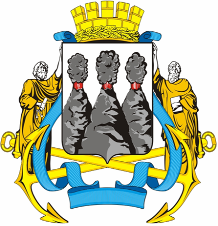 ГОРОДСКАЯ ДУМАПЕТРОПАВЛОВСК-КАМЧАТСКОГО ГОРОДСКОГО ОКРУГАот 17.11.2014 № 596-р22-я (внеочередная) сессияг.Петропавловск-КамчатскийО принятии решения о налоге на имущество физических лиц на территории Петропавловск-Камчатского городского округа Глава Петропавловск-Камчатского городского округа, исполняющий полномочия председателя Городской Думы К.Г. СлыщенкоГОРОДСКАЯ ДУМАПЕТРОПАВЛОВСК-КАМЧАТСКОГО ГОРОДСКОГО ОКРУГА№п/пСуммарная инвентаризационная стоимость объекта налогообложения, умноженная на коэффициент-дефлятор (с учетом доли налогоплательщика в праве общей собственности на каждый из таких объектов)Ставка налога1.1. Жилой дом, квартира, комната:- до 300 000 рублей (включительно)- свыше 300 000 до 500 000 рублей (включительно)- свыше 500 000 до 1000000 рублей (включительно)- свыше 1000 000 рублей0,1 процента0,3 процента1,0 процента2,0 процента2.2. Иное здание, строение, помещение, сооружение, гараж: - до 300 000 рублей (включительно)- свыше 300 000 до 500 000 рублей (включительно)- свыше 500 000 рублей0,1 процента0,3 процента2,0 процентаГлаваПетропавловск-Камчатскогогородского округаК.Г. Слыщенко